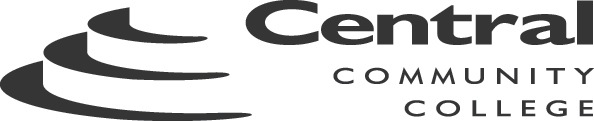 Construction Technology Program Student Learning Outcomes:Practice safe work habits.Demonstrate proper framing practices that meet International Residential Code (IRC).Install exterior finishes including roofing materials, siding, exterior doors, and windows.Install interior finishes including interior doors, drywall, build and install custom cabinetry.Apply basic management principles that have been acquired through the construction courses.CriteriaAdvanced “A” workProficient“B” workApprentice“C” workNovice“D” workNon-Compliant “F”Exterior FinishesOutcome 3  House wrap, roofing, flashing, soffit, fascia, doors, windows, and siding application is complete according to manufacturer’s specs (cut, fit, gap, nailing, etc.).  Time on task is excellent as the student completes assigned task well ahead of schedule with little if any supervision.House wrap, roofing, flashing, soffit, fascia, doors, windows, and siding application is complete according to manufacturer’s specs (cut, fit, gap, nailing, etc.). Student needs occasional assistance or guidance to reach this level of competence.Most installation is complete according to manufacturer’s specs (cut, fit, gap, nailing, etc.) but work can be repaired. Student needs occasional assistance or guidance to reach this level of competence.Many installation errors make it difficult for work to be repaired. Student needs a substantial amount of intervention or assistance.Student level of skill performance is well below standard or basic level or incomplete.Behavioral, attendance or compliance issues are the reason for substandard work.Interior FinishesOutcome 4Insulation, drywall, interior doors, trim, and custom cabinetry application is complete according to manufacturer’s specs (cut, fit, gap, nailing, etc.).  Time on task is excellent as the student completes assigned task well ahead of schedule with little if any supervision.Insulation, drywall, interior doors, trim, and custom cabinetry application is complete according to manufacturer’s specs (cut, fit, gap, nailing, etc.).  Student needs occasional assistance or guidance to reach this level of competence.Most installation is complete according to manufacturer’s specs (cut, fit, gap, nailing, etc.) but work can be repaired. Student needs occasional assistance or guidance to reach this level of competence.Many installation errors make it difficult for work to be repaired. Student needs a substantial amount of intervention or assistance.Student level of skill performance is well below standard or basic level or incomplete.Behavioral, attendance or compliance issues are the reason for substandard work.Use of MaterialsOutcome 5Student made good use of the materials (few re-cuts). Little or no assistance was needed from instructor.Student made good use of the materials (few re-cuts). Some assistance was needed from the instructor.Student needed to make some re-cuts with assistance from the instructor. Student work needed to be re-cut with assistance from the instructor.Student level of skill performance is well below standard or basic level or incomplete.Behavioral, attendance or compliance issues are the reason for substandard work.CraftsmanshipOutcome 1, 3, 4, 5Student work meets required industry standards and all International Residential Code. Time on task is excellent as the student completes assigned task well ahead of schedule with little if any supervision.Student work meets required industry standards and all International Residential Code.  Student needs occasional assistance or guidance to reach this level of competence.Student work meets required industry standards and all International Residential Code.  Student work meets required industry standards and all International Residential Code.  Student level of skill performance is well below standard or basic level or incomplete.Behavioral, attendance or compliance issues are the reason for substandard work.Productivity Outcomes 1, 2, 5 Student always completes tasks on time, follows written and oral directions, organizes and implements a productive plan of work, and displays self-initiative/is motivated to accomplish the task.Student usually completes tasks on time, follows written and oral directions, organizes and implements a productive plan of work, and displays self-initiative/is motivated to accomplish the task.Student often completes tasks on time, follows written and oral directions, organizes and implements a productive plan of work, and displays self-initiative/is motivated to accomplish the task.Student sometimes completes tasks on time, follows written and oral directions, organizes and implements a productive plan of work, and displays self-initiative/is motivated to accomplish the task.Student level of skill performance is well below standard or basic level or incomplete.Behavioral, attendance or compliance issues are the reason for substandard work.